Centre applied forFull Name(in block letters)Date of Birth                                                                            Blood Group(DD-MM-YYYY)Community      (SC/ST/OBC/GEN)(enclose self-attested copy of certifcate)Whether   Economically Weaker Section (EWSs)             Yes                 No (enclose self-attested copy of certifcate)Whether Physically Challenged			              Yes		  NoIf yes, state % of disability (certificate to be enclosed)Whether Ex-Servicemen                Yes                            NoGender			              Male			Female	      Others Marital status		              Married 		Single                    Others Nationality						                   ReligionMother tongue(a) Name and Address of Parents (b) Name of Spouse (if applicable)(c)  If spouse is employed,(Provide Employer Name & Place)Present Postal address for correspondencePlace of Upbringing/HometownPermanent AddressPresent employmentWere you at any time declared medically unfit; asked to submit your resignation; discharged or dismissed from Govt./Semi-Govt./Autonomous Body or Private Service?	If yes, give details in a separate sheet.Have you ever faced any Vigilance Enquiry or enquiry by anti-corruption bureau/Central Bureau  of Investigation or any other Investigative OrganizationYes				NoIf Yes: Please indicate in brief, the details of the Vigilance Enquiry and outcome thereof in a  separate sheet.Academic Qualifications:   (Please attach self attested photocopies of X std /UG/PG Certificates/ marksheets)  Provide particulars in a chronological order starting from SSCL (X Std.)  Details of your Ph.D Thesis (If applicable)  (enclose abstract of Thesis)Professional Qualification(s)  (e.g. Professional Training, Courses, Workshops etc. attended, in case applicabale for the position applied for)(enclose as a separate sheet)Employment details *: (Details in chronological order, starting with present employment upto the first employment) (* enclose extra sheet, if required)Please furnish details regarding Nature of duties,Job Description/Responsibilites, Experience and Major acievements, if any, in your past/present employment(Use a separate sheet, if required)Reference	Responsible persons not related to the applicant but closely acquainted with the applicant Notice period required for completing relieving formalities with present Employer on slection :Details of relatives working at CIPET, if any : Any other information you may like to furnish to CIPET:Provide details of your Social / Political / Religious Affiliations,if any: Copies of documents enclosed:---------------------------------------------------------------------------------------------------------------------------------------------DECLARATIONI declare that the Entries made in the columns of this “Application Form for Contractual Engagement for limited or fixed period in CIPET” are correct and true to the best of my knowledge & belief and nothing has been either concealed or misrepresented by me. In case of any concealment or misrepresentation, noticed during the engagement / at a later date, I understand that contractual engagement, if gained, is liable to be terminated forthwith without notice to me.  Place:									                 Signature Date:---------------------------------------------------------------------------------------------------------------------------N.B.: 1) Use separate sheets wherever necessary while filling application form          2) All entries in this application form shall be neatly typed / written             CENTRAL INSTITUTE OF PETROCHEMICALS ENGINEERING & TECHNOLOGY  (CIPET)(Formerly Central Institute of Plastics Engineering & Technology)(Dept. of Chemicals & Petrochemicals, Ministry of Chemicals & Fertilizers, Govt. of India)Advertisement No: CIPET/CSTS/VJA/CL/2021-22/01                                    Date:27.03.2022APPLICATION FORM FOR  ENGAGEMENT FOR LIMITED OR FIXED PERIOD ON CONTRACT IN CIPET OF PERSONSOTHER THAN RETIRED/EX-CIPET EMPLOYEES AS “LECTURERSNote: i) Please read the attached information regarding last date of submission of duly completed application form, eligibility criteria, educational qualifications & experience and general terms and conditions before filling the application form.  ii) Please tick ( ) wherever applicable. Contractual Position  Applied For:        (Choose any one Post)          Lecturer: Plastics Engineering & Technology/ Mathematics/ChemistryS. NoName of Course / Degree / University / BoardSubject/SpecializationMode of studyFull Time /Part time / CorrespondencePass Division(Ist or IInd or IIIrd)Class% of Marks/ CGPSDuration of Course (whether 1 yr. or 2 yrs. or 3 yrs. courseYear of Passing12345Sl. No.DegreeTitle of  ThesisUniversity01.Ph.D.Sl. No.Name  & Address of Organization / EmployerPosition held / DesignationPay Scale & Gross SalaryPeriod of  Employment(Month/Year)Period of  Employment(Month/Year)Place / state of employmentNature of DutiesSl. No.Name  & Address of Organization / EmployerFromToPlace / state of employmentNature of DutiesName and DesignationAddress1.Mob:           Email: 2.Mob:          Email: 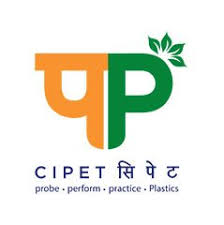 